МДОУ ДСКВ №15 «СОЛНЫШКО»Конспект занятияпо формированию элементарных экологических представлений«В ГОСТЯХ У БАБУШКИ»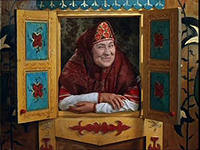                                                              Провела:Занятие «В гостях у бабушки»Программное содержание. Продолжать знакомить детей с домашними животными и их детенышами. Учить правильно обращаться с домашними животными. Формировать заботливое отношение к домашним животным.Материалы. Панорама деревенского двора. Игрушки – домашние животные (коза, корова, курица, петух, цыплята, собака, кошка, котята). Картинки: зеленая трава, мясная косточка, молоко, пшено. Печеные оладьи. Костюм для бабушки.Связь с другими занятиями и видами деятельности. Чтение произведений о домашних животных. Беседы о животных. Игры с игрушечными животными. Разучивание потешки «Ладушки». Чтение потешек «курочка-рябушечка», «Кисонька-мурысонька», «жили у бабуси…». Рассказывание стихотворений В. Берестова 2Курица с цыплятами», «Бычок», «Петушки». Лепка «Колобок», подарок любимому щенку (котенку)». Рассматривание картин из серии «Домашние животные».Ход занятия.Воспитатель проводит занятие в костюме бабушки.Бабушка. Многие люди живут в городе, а мы с дедом живем в деревне. Мы очень любим свой дом. В нашем дворе много животных, за которыми мы ухаживаем. Это домашние животные, потому что живут они рядом с домом, а мы за ними ухаживаем: кормим, поим, убираем за ними. Все домашние животные приносят пользу. (показывает игрушечную корову).Сено день и ночь жует,Много молока дает.Как вы думаете, какую пользу приносит корова? (ответы детей). Корова дает молоко. Молоко очень полезно и взрослым и детям. А вы любите молоко, ребята? Из молока я делаю сметану и творожок. Коза нам дает молоко и пух. Из пуха я пряду нитки и вяжу внучатам теплые носочки. (обращает внимание на игрушечную козу и носочки). Еще у нас во дворе есть куры и утки. Как вы думаете. Какая от них польза? (ответы детей). Конечно, они несут яйца. Яйца мы кушаем, а еще я стряпаю из муки и яиц блинчики. Мои внучата очень любят блинчики. А вы знаете, что это за маленькие пушистые комочки? (показывает цыплят). Конечно, это цыплята, которые вырастут и будут настоящими курицами и петухами. Посмотрите какой красивый петушок!Как у наших у воротПетух зернышки клюет,Петух зернышки клюет,К себе курочку зовет!Ку-ка-ре-ку!Ку-ка-ре-ку! Ку-ка-ре-ку!Всех курочек напою!Еще у нас с дедом есть собака. Как вы думаете, зачем во дворе собака? (ответы детей). Конечно, собака наш друг, но не только. Еще собака сторожит наш дом. Я очень люблю собак. Когда я глажу собаку, она радуется, прыгает и виляет хвостом. Собаки любят своих хозяев, а посторонних людей они могут укусить. К чужим собакам нельзя близко подходить, нельзя их гладить и дразнить. Послушайте стихотворение А. Барто «Пес»:У крыльца лохматый пес.Лег, уткнувши в лапы нос.Тихо, мирно он сопит,Может, дремлет, может, спит,А попробуй, сунься вор-Вмиг залает на весь двор.Как вы думаете, почему пес может залаять? А вы знаете, как называется домик, в котором живет собака? (ответы детей). Наша собака, Дружок, живет в будке. Будку еще называют конурой. У кого из вас есть дома собака? (ответы детей). А какие еще домашние животные есть у вас дома? (ответы детей). У нас с дедом тоже живет кошка, ее зовут Мурка. (показывает кошку и котят.) у Мурки есть маленькие котята. Котята целый день бегают по улице и играют, а спать ложатся в корзинку рядом с мамой-кошкой. Кошку Мурку и котят можно погладить. Им нравится, когда их гладят. Но кошки не всегда любят, чтобы их гладили. Когда животные не хотят чтобы их трогали, они убегают или ворчат. А что еще делает кошка, когда не хочет, чтобы ее брали на руки? Кошка может поцарапать или даже укусить, у нее острые когти и зубы. Мы должны чувствовать настроение животных. Брать на руки можно только свою кошку или по разрешению хозяина. Когда кошке нравится, что мы ее гладим, она не уходит и может спеть нам песенку. Как кошка поет песенку? Мур-мур-мур. Как вы думаете для чего в доме кошка? В городе кошка радует своих хозяев, а в деревенском доме кошка еще и ловит мышей. Мыши в доме мне не нужны, потому что они грызут продукты. Сегодня я вам рассказала про наших любимцев. Давайте вспомним и назовем, какие животные живут у нас во дворе? (корова, коза, собака, кошка, петух, куры и цыплята.) это – домашние животные. Послушайте стихотворение Р. Сефа «домашние животные»:Эти животные дома живут,Домашними их потому и зовут,мы их укрываем в тепле от мороза,их кормим и поим, коль надо – стрижем,их ласково гладим, всегда бережем,они к нам привязаны, очень послушныи к голосу нашему не равнодушны.Собаки прилежно наш дом стерегут,Все кошки, конечно, при доме живут.И нашу еду от мышей стерегут.Ох, я перепутала весь корм1 каждое животное любит свой корм. У меня есть зеленая травка, молоко, мясная косточка и пшено. (показывает картинки). Ребята, пожалуйста, помогите мне накормить животных.Бабушка вместе с детьми «кормит» животных: корову и козу – зеленой травкой, собаку – мясной косточкой, кошку с котятами – молочком, домашних птиц – пшеном.Бабушка. Дети, как вы думаете, моим животным нужна вода? (ответы детей). Да, как и людям животным нужна вода. Поэтому мы нальем всем животным воду. Вот какие вы у меня хорошие помощники, помогли бабушке по хозяйству. Я хочу вас угостить оладушками, которые я состряпала из муки, яиц и молока.Дети моют руки, Бабушка угощает их оладушками.Бабушка читает потешку:Ладушки, ладушки!Пекла бабка оладушки,Маслом поливала,Детушкам давала.Даше – два,Пеше – два,Ване – два,Хороши оладушкиУ нашей доброй бабушки!Дети благодарят бабушку за вкусные оладушки.О. А. СоломенниковаЗанятия по формированию элементарных экологических представлений (Во второй младшей группе)Стр. 12Потешки«ЛАДУШКИ»Ладушки, ладушки,Испечём оладушки.На окно поставим.Остывать заставим.Немного погодим,Всем оладушек дадим.«КУРОЧКА-РЯБУШЕЧКА»— Курочка — рябушечка,
Куда ты пошла?
— На речку.
— Курочка — рябушечка,
Зачем ты пошла?
— За водичкой.
— Курочка — рябушечка,
Зачем тебе водичка?
— Цыпляток поить.
— Курочка — рябушечка,
Как цыплята просят пить?
— Пи-пи-пи, пи-пи-пи!«КИСОНЬКА-МУРЫСОНЬКА»-Кисонька - мурысонька,
Ты где была?
-На мельнице.
-Кисонька- мурысонька,
Что там делала?
-Муку молола.
Кисонька-мурысонька,
Что из муки пекла?
-Прянички.
-Кисонька-мурысонька,
С кем прянички ела?
-Одна.
-Не ешь одна! Не ешь одна!«ЖИЛИ У БАБУСИ»Жили у бабусиДва весёлых гуся:Один серый,Другой белый,Два весёлых гуся.Вытянули шею,У кого длиннее -Один серый,Другой белый,У кого длиннее.Мыли гуси лапкиВ луже у канавки -Один серый,Другой белыйСпрятались в канавке.Вот кричит бабуся:" Ой, пропали гуси -Один серый,Другой белый,Гуси мои, гуси!"Выходили гуси,Кланялись бабусе -              Один серый,Другой белыйКланялись бабусе.Стихотворения В. Берестова«ПЕТУШКИ»Петушки распетушились,Но подраться не решились.Если очень петушиться,Можно пёрышек лишиться.Если пёрышек лишиться,Нечем будет петушиться.           «БЫЧОК»Маленький бычок, 
Желтенький бочок, 
Ножками ступает, 
Головой мотает: 
- Где же стадо? Му-у-у! 
Скучно одному-у!«КУРИЦА С ЦЫПЛЯТАМИ»Куд-куда? Куд-куда? 
Ну-ка, ну-ка все сюда! 
Ну-ка к маме под крыло! 
Куд-куда вас понесло?